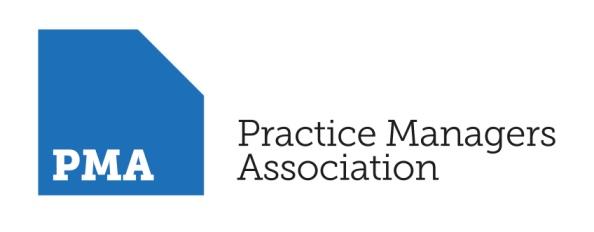 THE BUSINESS OF GENERAL PRACTICEOverview: This is the foundation workshop to the PMA programme – a series focused on the business management of general practice - and managing practice finance will all be explained in a user-friendly, interactive way. The web workshop will also take a look at the PCN landscape and explore financial issues of the working at scale models – where costs are reduced and new funding and income stream. The group work encourages participation so that individual issues can be explored.  The module will be delivered as an interactive web workshop with practical guidance to enable participants to map the techniques and outcomes onto their own practice.  Objective:  Participants will gain an understanding of practices finances and how to understand the accounts produced by your accountant.  You will also gain an understanding of practice finances, Primary Care Network finances and how important managing these areas lead to reduced financial risk in the ever-changing world of general practice.   PROGRAMME- Web Workshop -Introduction and WelcomeManaging Practice Finances - OverviewContract Changes 2020Understanding AccountsAccounting TerminologyTypes of Income and expensesVariance analysisDebtors and CreditorsCurrent and capital accounts explainedDrawingsPayrollProperty ownership - accounting treatment and buy-in / sellingPractice FinancesFinancial Benchmarking & Budgeting Cash-flow forecastingIR35GMS/PMS Contract Changes - Contract changes on the horizonPrimary Care Networks and the future of Primary CarePCN FundingFunding Streams / To individual practices/ Extended hours Extended access funding Accounting at practice levelWorkforce mixVATEmployment status of Clinical DirectorInvestment WorkforceEmployee issues Shared resources Employee liabilities Pension tax – calculations (Annual Allowance / Lifetime Allowance) and options from a tax perspectiveVATReflective session – Open ForumReflection and open discussion of challenges or concerns.CLOSEThe Facilitator – Katy Drew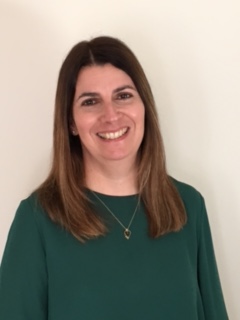 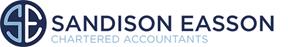 Katy Drew LL.B.  F.C.A.  A.L.C.M.Primary Care Development ManagerSandison Easson Specialist Medical AccountantsKaty Drew is a Chartered Accountant who has a wealth of knowledge at the forefront of Primary Care Management and Finance.As Primary Care Development Manager at Sandison Easson Specialist Medical Accountants she helps Practices to be resilient in the current climate through practical help and advice leading to strong financial management.Having spent part of her career in practice management she is keen to support managers in translating financial information so they are able to present data in an accessible and understandable way to GP partners.She is a motivational and enthusiastic trainer who inspires confidence in those she works with at both individual practice level and through courses and conferences.MODULE:  Managing Practice Finances - Practice Finance & Income Streams – Reducing Costs, Payroll and an understanding of the PCN landscape25th November 20209.00am - 12.30pmGloucester CCG To Register, please - click hereAfter registering, you will receive a confirmation email containing information about joining the meeting and you will be able to add the details to your calendar.